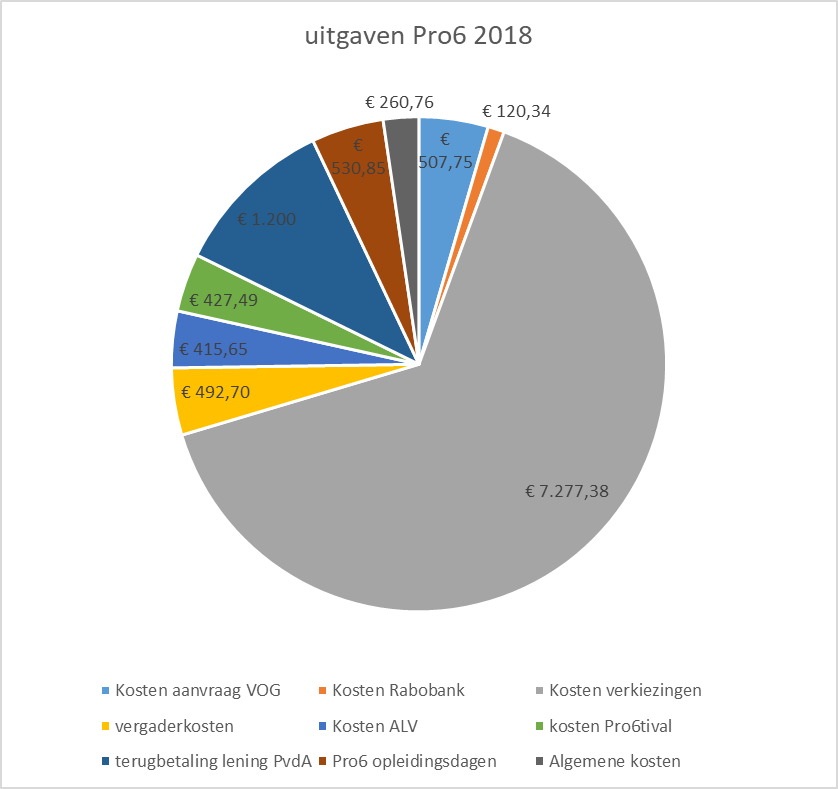 Totale uitgaven Pro6 2018 : 11232,92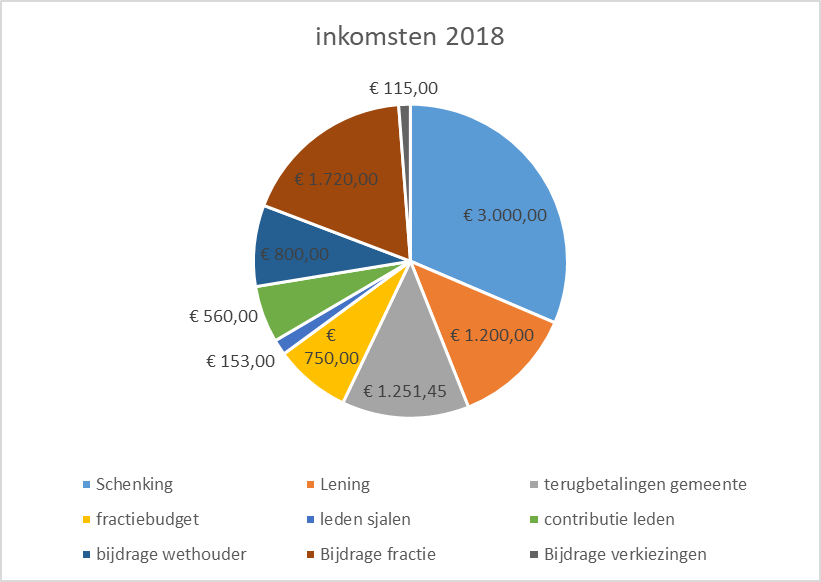 Totale inkomsten Pro6 2018 : 9549.45